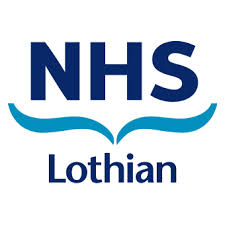 Cefazolin Renal Directorate GuidelinesRoyal Infirmary of EdinburghIndicationSkin & soft-tissue infectionsBone & joint infectionsDosage and administration2g post haemodialysis if next HD session is in two days time. 3g post haemodialysis if next HD session is in three days time. Therapy may last up to 4 weeks.IV infusion over 30 minutes at the end of haemodialysisConcentration/strength1g vialStabilityAfter reconstitution, chemically stable for 12 hours at 25°C and 24 hours at 2-8°C. From a microbiological point of view the prepared solution should be used immediately. Reconstitution instructionsEach 1g vial should be reconstituted with 4ml water for injection or sodium chloride 0.9%. Further dilute to 50-100ml with sodium chloride 0.9% (so that final concentration is 10 – 20 mg/ml).Additional informationCefazolin is dialysed out so needs to be given after haemodialysis